Lugar, fecha y hora	Se celebrará en el puerto de Castro Urdiales el domingo 20 de agosto a las 10’30 horas.Organización	Kayak Club Castro Urdiales, con la colaboración de la FCP.Colabora	Ayuntamiento de Castro UrdialesPatrocina	Ayuntamiento de Castro UrdialesSeguridad:	Protección Civil Castro Urdiales, DYA Castro UrdialesInscripciones, entrega de dorsales y reunión de delegados.	Desde las 9,30 hasta las 10’10 en el Pabellón de Actividades Náuticas “Ana González Balmaseda”, oficina del Kayak Club Castro Urdiales (2ª planta). Los clubes cántabros usarán los dorsales de la liga de Cantabria. El organizador proporcionará adhesivos para los clubes de fuera de Cantabria, que se colocarán en tablillas que deberán traer los propios clubes. La reunión de delegados será a las 10’10 h. en la carpa arbitral junto a la salida.Embarcaciones y deportistas	K-1 para cadetes e infantiles, mini-kayak para alevines, benjamines y prebenjamines. Deberán ir provistas de portatablillas.Todas las categorías, esto es, cadete, infantil, alevín y benjamín deberán competir con chaleco salvavidas.Categorías, modalidades y salidasSalida   Hora	Categoría y Modalidad					Recorrido1ª	10’30	Prebenjamín (2015 y posterior) 				800 km2ª	10’45  Benjamín (2013y 2014)					1’6 km2ª	11’30	Infantil A y B (2009, 2010)					3’2 km 3ª	12’00	Alevín	A y B (2011, 2012)					2’4 km 4ª 	12’20	Cadete (2007, 2008)						3’2 kmEn cada salida si la participación lo requiere saldrán A y B separados por un minuto.Los deportistas Paracanoe tendrán, si es posible, el mismo recorrido que, por edad, les corresponde, aunque el comité de competición lo valorará caso a caso.Inscripciones previasHasta el miércoles, día 16 de agosto, a las 22’00 horas. Se deberá hacer inscripción previa por correo electrónico: kayakcastro@yahoo.esCierre de control	No hay cierre de control.Clasificación por equiposSegún la siguiente puntuación, puntúan todos los palistas que acaben entre los 18 primeros. 1º		33    puntos2º		27	“3º		21	“4º		15	“desde este puesto disminuye la puntuación punto a punto hasta el 18º que obtendrá 1 punto, y a partir de este puesto el resto de los palistas también obtendrán un punto. Esta puntuación se seguirá cuando, en cada categoría y modalidad, tomen la salida como mínimo tres embarcaciones, aunque sean del mismo club. En las categorías con 1 o 2 participantes estos obtendrán 21 puntos el 1º y 15 puntos el 2º.Reclamaciones	En forma y plazo como contempla la RFEP en sus Reglamentos.Trofeos	Habrá medalla al menos para los ocho primeros clasificados en las categorías prebenjamín, benjamín y alevín y para los tres primeros en infantil y cadete y los tres primeros clubes. Entrega de premiosLa ceremonia de entrega de premios se realizará en el Salón de Actos del Pabellón de Actividades Náuticas “Ana González Balmaseda” a las 13’30h. Ayuda al desplazamiento	A los clubes cántabros se les ayudará con 5 € por cada palista que compita, subvencionando hasta un máximo de 10. El resto de los clubes recibirán 8 € por palista que compita, subvencionando hasta un máximo de 10.Es necesario indicar en la hoja de inscripción un número de cuenta para proceder al pago.Responsabilidad	La organización declina cualquier responsabilidad ante los daños que las embarcaciones y palistas pudieran sufrir durante el transporte y la competición.Disposición finalPara lo no contenido en el presente Reglamento-Invitación se atenderá a lo dispuesto en los Reglamentos y Normas de la RFEP.Plano de la Regata y descripción del circuitoLa salida marcada por dos boyas rojas será desde el lateral del varadero de San Guillén hasta la altura de la caseta de la Cruz Roja, donde se girará a babor (izquierda) sobre una boya roja siguiendo por el lado izquierdo del canal de entrada, con un nuevo giro 200 metros después. Se vuelve por el mismo recorrido, pero el giro próximo a la Cruz Roja se hará hacia estribor (derecha) sobre una boya amarilla hasta completar las vueltas correspondientes a cada categoría. La meta será en el mismo lugar de salida entre dos boyas rojas.A este circuito, de 800 metros, los prebenjamines darán una vuelta, los benjamines darán dos vueltas, los alevines tres y los infantiles y cadetes cuatro. 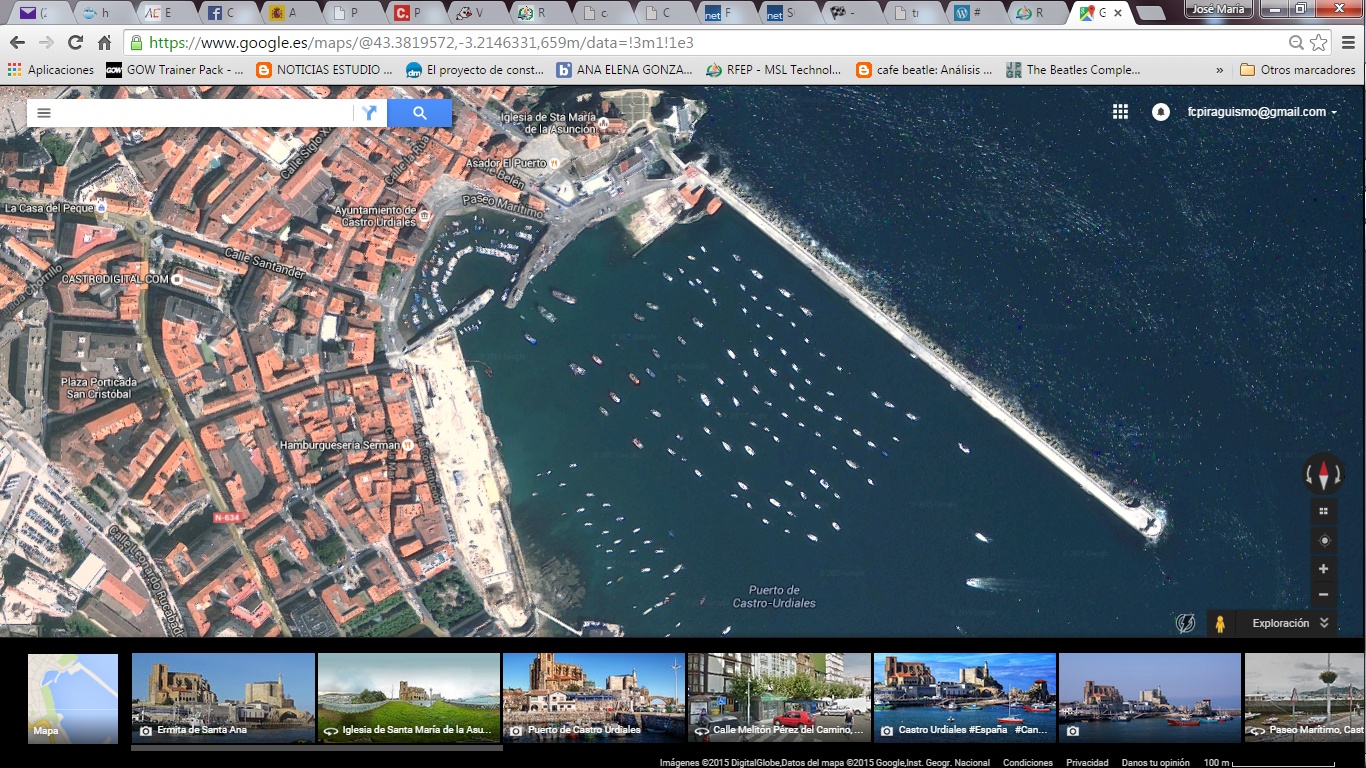 